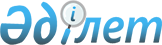 Композитор Сүгір Әлиұлының туғанына 125 жыл толуын дайындау және өткізу туралыҚазақстан Республикасы Үкіметінің 2007 жылғы 23 шілдедегі N 621 Қаулысы

      "Мерейтойлар мен атаулы күндерді мерекелеу туралы" Қазақстан Республикасы Үкіметінің 1999 жылғы 28 қыркүйектегі N 1465  қаулысына  сәйкес Қазақстан Республикасының Үкіметі  ҚАУЛЫ ЕТЕДІ: 

      1. Қоса беріліп отырған Композитор Сүгір Әлиұлының туғанына 125 жыл толуын дайындау және өткізу жөніндегі іс-шаралар жоспары бекітілсін. 

      2. Осы қаулы қол қойылған күнінен бастап қолданысқа енгізіледі.        Қазақстан Республикасының 

      Премьер-Министрі                                               Қазақстан Республикасы 

                                                    Үкіметінің 

                                           2007 жылғы 23 шілдедегі 

                                                 N 621 қаулысымен 

                                                     бекітілген 

       Композитор Сүгір Әлиұлының туғанына 125 жыл толуын 

     дайындау және өткізу жөніндегі іс-шаралар жоспары 
					© 2012. Қазақстан Республикасы Әділет министрлігінің «Қазақстан Республикасының Заңнама және құқықтық ақпарат институты» ШЖҚ РМК
				Р/с N 
Іс-шаралар атауы 
Орындауына жауаптылар 
Орындау мерзімі 
Қаржылан- дыру көздері 
Болжамды шығыстар (мың теңге) 
1  2 3 4 5 6 1. Сүгір Әлиұлының туғанына 125 жыл толуына арналған ғылыми конференция Оңтүстік Қазақстан облысының әкімі 2007 жылғы қыркүйек Жергілікті бюджет 500,0 2. Домбырада орындаушылардың Сүгір Әлиұлының туғанына 125 жыл толуына арналған "Күй құдіреті" атты республикалық байқауы Оңтүстік Қазақстан облысының әкімі 2007 жылғы қыркүйек Жергілікті бюджет 1000,0 3. Сүгір Әлиұлының туғанына 125 жыл толуына арналған салтанатты отырыс және республика өнер шеберлерінің концерті Алматы қаласының әкімі 2007 жылғы қыркүйек Жергілікті бюджет 1915,0 4. Қазақстан өнер шеберлерінің орындауында Сүгір Әлиұлының шығармаларынан концерт Қазақстан Республика-сы Мәдениет 

және ақпарат 

министрлігі 2007 жылғы қараша 011 

"Әлеуметтік маңызы бар және мәдени 

іс-шаралар өткізу" республика-лық бюджет- 

тік бағдар- 

ламасы  3000,0 5. Сүгір Әлиұлының шығармаларынан жинақ шығару Қазақстан Республика-сы Мәдениет 

және ақпарат министрлігі 2007 жыл бойы 017 "Әдебиеттің әлеуметтік маңызды түрлерін басып 

шығару" республика- 

лық бюджет- 

тік бағдар- 

ламасы 1500,0 Жиыны: Республика- лық бюджет Жергілікті бюджет 4500,0  3415,0 